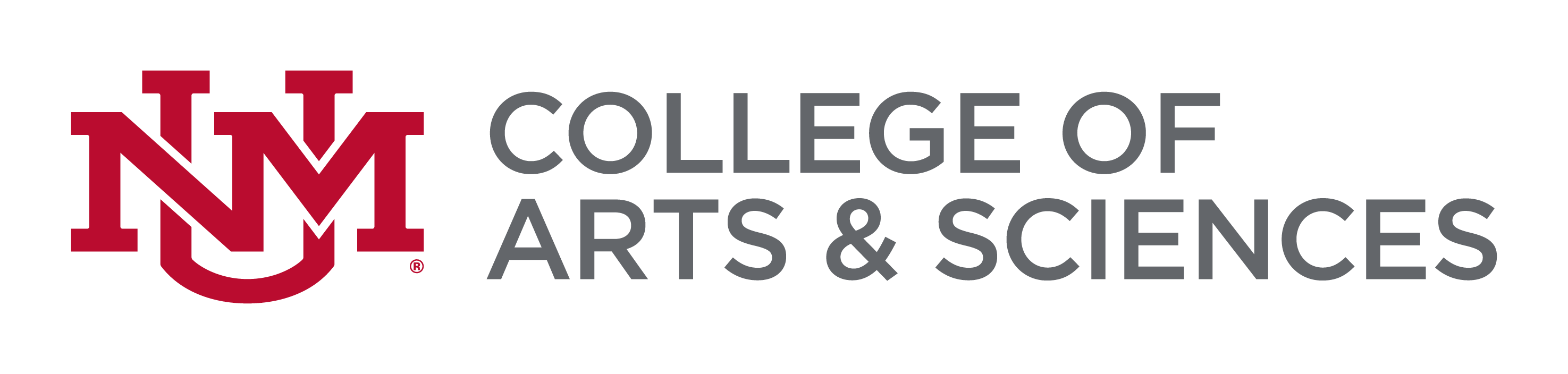 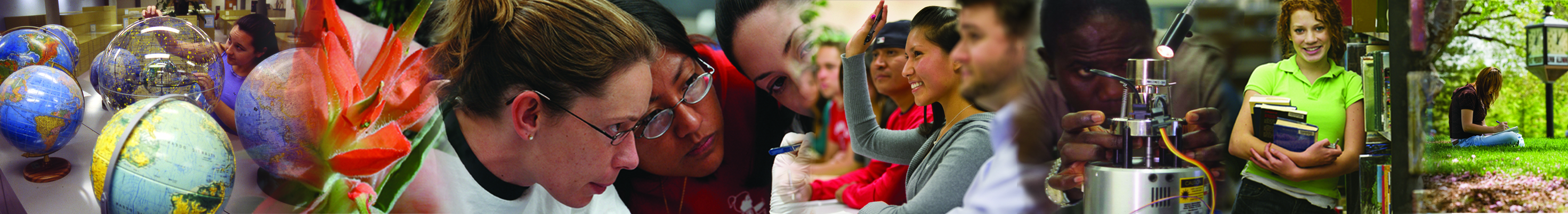 Russell J. and Dorothy S. Bilinski Fellowships							             A Program of the Bilinski Educational Foundation2024 Fellowship Financial Disclosure Form1. Name:    2. List fellowships received as M.A. or Ph.D. student (specify name of fellowship and granting organization, academic semester covered [ex. Spring 2020], amount of support):3. Other fellowships for which you are applying (specify name of fellowship and granting organization, academic semester covered, amount of support):   4. Prospect for departmental support or UNM support during dissertation years (short description):   5. Number of legal dependents:   6. Current student loan debt (for B.A., M.A., and Ph.D., respectively):   7. Other financial circumstances that should be considered (paragraph):   8. Explanation of financial impact of receiving the Bilinski Dissertation Fellowship (paragraph):    9. Budget for 15 months of dissertation support (including cost of living expenses,research travel, research materials). Please use spreadsheet below.15-Month BudgetFellowship NameDepartment or Granting InstitutionMA or PhDAcademic Semesters Covered and Number Ex. Spring 2021-Fall 2022 (4)$ Amountper individual semesterTotal $ amount  for all semestersTotal Fellowship SupportTotal Fellowship SupportTotal Fellowship SupportTotal Fellowship SupportTotal Fellowship SupportFellowship NameDepartment or Granting InstitutionAcademic Semesters Expected to be Covered and Number  Ex. Spring 2024 - Fall 2025 (4)$ Amount Expectedper individual semesterTotal $ amount Expected for all semesters                                                                                                                            Total Other Fellowship Support Pending                                                                                                                            Total Other Fellowship Support Pending                                                                                                                            Total Other Fellowship Support Pending                                                                                                                            Total Other Fellowship Support PendingDegreeAmount of DebtBachelor’s DegreeMaster’s DegreePhD DegreeTotal Student Loan DebtExpense TypeMonthly15-Mo. SubtotalDetails/CommentsCost of LivingMortgage/RentHome/Rental InsuranceFood & IncidentalsElectricity/GasUtilities (Water, Electric, Etc.)Auto PaymentAuto InsuranceAuto Maintenance/GasPhoneCable/SatelliteInternetChild CareChild EducationHealthcareMaintenance SuppliesCredit Card PaymentsStudent Loan PaymentsOtherOtherOtherTOTAL COST OF LIVING EXPENSESEducational Tuition & FeesResearch Travel (Air, Hotel, Car)Research Materials (Purchases, Photocopying, Etc.)OtherOtherOtherTotal Educational ExpensesTotal Budget